Устный счет на уроках           математики  в 5 - 6 классахСчет с натуральными числами:1. Вариант 11.Вариант 2 Счет  с десятичными числами:2. Вариант 1                                2. Вариант 2   3.Вариант 13.Вариант 2 4. Счет с  обыкновенными дробями:       +    = 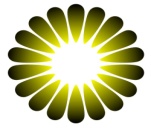     - =       + 5  =   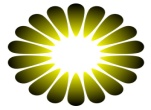 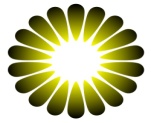     - 1    = 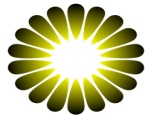 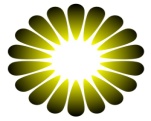     +     =  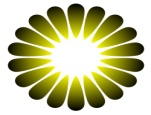     - 2    =      + 1  =   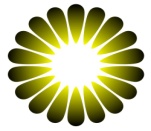     - 2  =    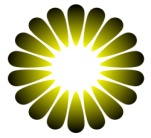 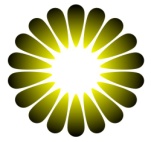    +   =   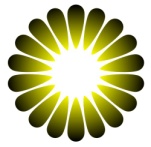 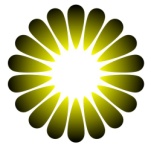 5. Вариант 1     5. Вариант 2Решение:А) 648 ∙ 500=648 : 2 ∙ 1000 = 324000Б) 426 ∙ 50 = 426 : 2 ∙ 100 = 213006.